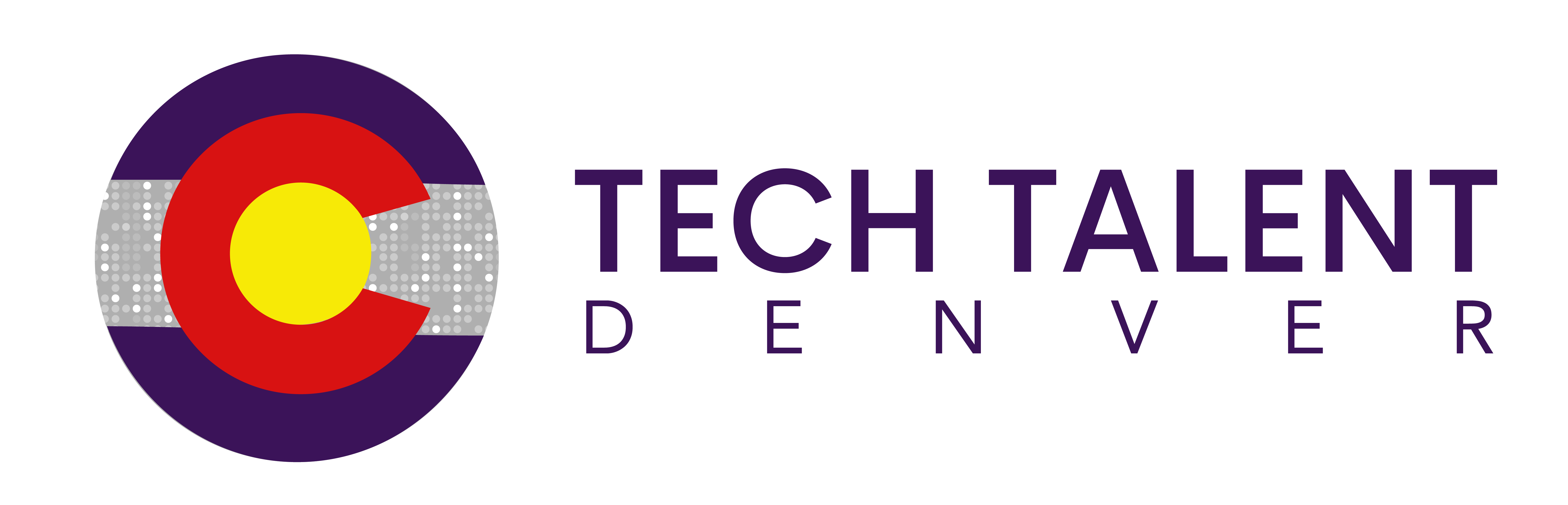 AGENDA February 27, 20208:00am – 9:30am (Ardent Mills)8:00am		Coffee and Networking8:15am		Welcome and Introductions Industry Co-chair: Chris Meyerpeter, Ardent Mills Industry Co-chair: Michael Simpson, Pairin8:30am 	2020 Strategic Goals  Industry Awareness to YouthSummer Internship Program Creation:Increase Webtool Utilization – Talent Generation Tool9:10am 	Q & A  9:20am		Closing Remarks/Calls to Action Create Internship Task Force Committee Meeting cadence for 2020- 4 meetings a year with Taskforce calls/meetings as neededTech Talent Denver Evening Celebration/Meeting May 7th, more details to followLooking for Industry hosts for the following meetings: (if interested please let Shannon know)Q2 – May 7th @ Commons on ChampaQ3 – Aug. 6th @ TBDQ4 – Nov. 5th @ TBD Create Profile on WebTool https://techtalentcolorado.com/ 